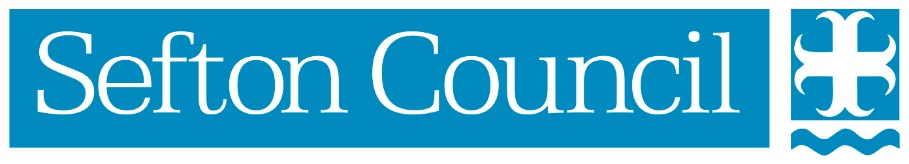 WATERLOO PUBLIC SPACES PROTECTION ORDER PROPOSAL(PSPO)In the last eight months, there has been an increase in the reporting of Anti-Social Behaviour and Low-Level Crime in the Waterloo area. To enable Sefton Council and Merseyside Police to tackle this we are proposing and Public Spaces Protection Order (PSPO) be put in place to enable powers to tackle those who cause such problems, we would like your views on this Proposal.PSPO’s are designed to stop individuals and or groups committing anti-social behaviour (ASB) in a public space and are intended to deal with a nuisance or problem in a particular area that is detrimental to the local community’s quality of life, by imposing conditions on the use of that area which apply to everyone. They are designed to ensure the law-abiding majority can use and enjoy public spaces, safe from Crime and Anti-Social behaviour.The PSPO can be enforced by a Police Officer, Police Community Support Officers and Council officers. There is a penalty for a breach of the PSPO of a fixed penalty notice of £50 if paid within 10 days, rising to £75 thereafter. A breach is also a criminal offence. A fine of up to level 3 can be issued on prosecution if the offence is not discharged by paying the fixed penalty.The proposed affected areas are:Waterloo – South Road, Crosby Marina, Marina Crescent, Marine Terrace, Beech Lawn, Brighton Road, Mount Pleasant, East Street, Mason Street, Argo Road, Neville Road, Dean Street, Bath Street, East Street, Church Road, Handfield Road, Lyra Street, Corona Road, Norma RoadProposed Prohibitions:This order will be enforced by both Merseyside Police and Sefton Council and the order will establish the following prohibitions not to:Have head and face covered by hoods or any other face coverings save for specific items of personal clothing which reflect the individual’s cultural values. Motor Powered Vehicles and Bicycles not to be driven or ridden in an anti-social manner which may cause harassment, alarm or distress to other persons.Not to Ignore Police or ASB Officers in line of their enquiries.Use foul or abusive language in a public area including language which could be deemed as Hate Crime.Not to Trespass or cause damage to properties.Also, the PSPO will give powers to disperse groups of 2 or more where evidence of ASB exists